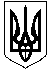 ГАЛИЦИНІВСЬКА  СІЛЬСЬКА РАДАВІТОВСЬКОГО  РАЙОНУ МИКОЛАЇВСЬКОЇ  ОБЛАСТІР І Ш Е Н Н ЯВід  23 грудня   2020   року  №16                       ІІІ  сесія   VІІІ  скликання с. Галицинове    Про Затвердження   Програми “ Забезпечення пожежної безпеки на 2021рік ”	Відповідно до пункту 22 частини першої статті 26 Закону України          “ Про місцеве самоврядування в Україні ”, статті 91 Бюджетного кодексу України,  сільська радаВ И Р І Ш И Л А:Затвердити Програму Забезпечення пожежної безпеки на 2021 рік                    ( додається ).Доручити фінансовому відділу затвердити паспорт Програми Забезпечення пожежної безпеки на 2021 рік.Зняти з контролю з 01.01.2021 року, як таке, що виконане рішення  сільської ради  № 13 від 20.12.2019 року “ Про затвердження Програми Забезпечення пожежної безпеки на 2020 рік ”.Контроль за виконанням цього рішення покласти на постійну комісію з питань фінансів, бюджету, планування соціально-економічного розвитку, інвестицій та житлово – комунального господарства                          Сільський голова                                      І. НАЗАР                                                                                                       ЗАТВЕРДЖЕНО                       рішенням сільської ради                          від 23.12. 2020 року № 16СІЛЬСЬКА ПРОГРАМАЗабезпечення пожежної безпеки на 2021 рікПожежна охорона відіграє сьогодні ключову роль у захисті суспільства, національного надбання і довкілля від пожеж та їх наслідків. Разом з тим матеріально - технічна база цієї важливої екстреної служби потребує невідкладного суттєвого зміцнення.Пожежна безпека є складовою частиною національної безпеки України, а її забезпечення – однією з найважливіших функцій держави.Для здійснення державної політики та ефективного проведення комплексу заходів, спрямованих на захист національних інтересів в економічній, соціальній екологічній та інших сферах, і створюється сільська “ Програма забезпечення пожежної безпеки на 2021 рік ”.Метою цієї “ Програми ” забезпечення пожежної безпеки завдяки скоординованим зусиллям Місцевого органу державної виконавчої влади місцевого самоврядування , державної пожежної охорони та інших установ.Програмою передбачаються заходи, спрямовані на:створення єдиної системи забезпечення пожежної безпеки в населених  пунктах сільської ради та її розвиток;забезпечення життєво важливих інтересів держави і суспільства у сфері пожежної безпеки;розроблення організаційно – правових засад діяльності щодо забезпечення пожежної безпеки в населеному пункті та на об’єктах;удосконалення та підвищення ефективності роботи, пов’язаної із забезпеченням пожежної безпеки на території сільської ради;ефективне розв’язання завдань із забезпечення протипожежного захисту та оперативного реагування на обстановку;створення в системі пожежної охорони структури, завдання та функції якої відповідають напрямку ринкових перетворень на селі;посилення державного нагляду за станом пожежної безпеки в населених пунктах та на об’єктах незалежно від форм власності, організації гасіння пожеж та зменшення їх негативних наслідків;удосконалення тактичних прийомів і технологій гасіння пожеж, розроблення та впровадження нових вітчизняних засобів пожежогасіння, екологічно безпечних вогнегасних речовин;інформаційне забезпечення органів місцевого самоврядування, підприємств, установ, організацій і населення з питань пожежної безпеки;досягнення належного рівня фінансового і матеріально – технічного забезпечення у сфері пожежної безпеки.Організаційне забезпеченняПроаналізувати стан забезпечення пожежної безпеки в кожному населеному пункті, на підприємствах, в установах та організаціях. За результатами аналізу, та з урахуванням факторів негативного впливу на протипожежний стан розробити комплексний план заходів щодо запобігання пожежам та загибелі на них людей, а також щодо виконання вимог селищної “ Програми забезпечення пожежної безпеки на 2021рік ”.Здійснювати координацію діяльності сільської ради, організацій, підприємств, установ щодо забезпечення протипожежного захисту населених пунктів, об’єктів та житлового сектора.Вивчити стан протипожежного водопостачання населених пунктів, об’єктів та здійснити комплекс заходів щодо забезпечення нормативних витрат води на пожежогасіння.Забезпечити функціонування системи централізованого пожежного спостереження, зокрема виведення сигналів систем автоматичного протипожежного захисту на пункти зв’язку державної пожежної охорони.                      Розвиток матеріально – технічної бази пожежної охорониРеалізація сільської програми розвитку матеріально – технічної бази ЗМПО (реконструкція, капітальний ремонт будівлі пожежного депо, придбання зразків протипожежної техніки, забезпечення засобами пожежогасіння, індивідуального захисту пожежників, зв’язку тощо).Утримання загону місцевої пожежної охорони за рахунок коштів сільського  бюджету Галицинівської сільської ради.    Інформаційне забезпечення у сфері пожежної безпекиСистематично надавати інформацію в діючі рубрики матеріалів в районні газети “ Вісник Жовтневщини ” з питань дотримання вимог пожежної безпеки.Організувати щорічне проведення тематичних занять у загальноосвітній школі та дошкільних закладах населених пунктів сільської ради щодо обережного поводження з вогнем.Обсяги та джерела фінансуванняФінансування Програми здійснюється за рахунок коштів місцевого бюджету, а також інших джерел, передбачених законом.